Referat  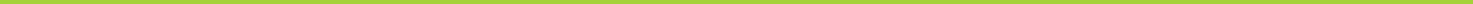 - fra ordinært repræsentantskabsmøde i Vivabolig  Mødested:		Jyttevej 120, 9000 AalborgMødetidspunkt:	Onsdag den 15. juni 2016 kl. 18.00 - 23.00Antal deltagere:	47 stemmeberettigedeGæster:	Lotte Bang, Rasmus Elefsen, Jan Kristensen, Martine Kühn, Søren Brobak Røge, Kasper Nielsen, Mads Borggaard, Brian Andersen, Brian Andreasen, Klaus Bonde, Tina Simonsen og Lotte Langer fra Vivabolig, Anne Henriksen fra advokatfirmaet Vingaardshus, Thordis Mohr Jacobsen og Ken Nielsen fra Aalborg Kommune samt Britta Mikkelsen fra EY.Referent: 		Lotte LangerDagsordenVelkomstFrede Skrubbeltrang bød velkommen til repræsentantskabsmødet og orienterede om, at der ville være spisning efter punkt 1. Dernæst præsenterede Frede mødets gæster.Orientering om Aalborg Kommunes modtagelse af flygtningeThordis Mohr Jacobsen og Ken Nielsen fra Aalborg Kommunes Integration orienterede om Aalborg Kommunes flygtningeindsats med fokus på:Fælles indsats mellem civilsamfund og forvaltningFra juli 2014 – juni 2016 modtog Aalborg Kommune 720 flygtninge, heraf 135 børn – ca. 50% fra SyrienHerudover var der 105 familiesammenføringerDer er spredning af flygtningeboliger i hele kommunenAlle typer boliger anvendesGennemgangsboligerIngen modulboliger, containere eller telte i Aalborg KommuneFamilier får egen bolig fra startÉn indgang til Aalborg KommuneDanskuddannelse, virksomhedspraktik og løntilskudVejledende op opkvalificerende forløb, højskoleophold, uddannelsesrettede tilbud og integrationsuddannelseFamiliekonsulentindsatsFlygtningeteams0-5 års børnFritidscentre og fritidstilbudSamarbejdet med frivilligeProjektet ”Lokalsamfundet Bygger Bro”ErfaringerDer blev spurgt ind til, hvordan fordelingen forholder sig mellem private og almene boliger i Aalborg Kommune. Der var ikke konkrete tal, men Ken kunne oplyse, at der er flest i almene boliger.Der blev dernæst spurgt ind til, hvad der konkret gøres for at hjælpe almene boligorganisationer i forhold til integration af flygtninge. Thordis orienterede om, at der eksempelvis er planer om at tilbyde at stille en medarbejder til rådighed et antal timer pr. uge.Valg af dirigentAnne Henriksen blev foreslået og valgt som dirigent. Dirigenten konstaterede, at repræsentantskabsmødet var lovligt indvarslet og dermed beslutningsdygtigt. Valg af referentLotte Langer blev foreslået og valgt som referent.Valg af stemmeudvalgFølgende blev valgt til stemmeudvalg:Lone Hansen, Afdeling 3Nanna Thune Andersen, Afdeling 4Tove Christiansen, Afdeling 17Godkendelse af forretningsordenForretningsordenen blev enstemmigt godkendt.Bestyrelsens beretningPia Hornbæk fremlagde den overordnede beretning på Organisationsbestyrelsens vegne. Pia orienterede om afgåede og nye medarbejdere og elever. Dernæst kom Pia ind på:Nye digitale tiltagBoligorganisationens bestyrelse har besluttet at give tilskud til IPads til at lette  afdelingsbestyrelsernes arbejde og udsigt til en ny hjemmesideE-boksDigitalisering af boligmasseJubilæer, bl.a. Har Jytte Faitanini haft 40 års jubilæum – Tillykke til hendeMøder BoIAalborgs konkurrence Aalborg Bo og et aktuelt manglende valg til boligudvalgetKooperationen – Det Kooperative Fællesråd mellem virksomheder og organisationer – skal vi fortsat være med? For og imod.AKU – Aalborg Kommune har trukket deres tilskud med markante stigninger i administrationsbidraget til følge, ihverttilfælde foreløbigDialogmøde med Aalborg Kommune om byggerier og ventetid på godkendelser af skema A, B og C. Fremover er det kun skema A, der skal godkendes i byrådet, og skema B og C vil godkendes administrativt.Kommende styringsdialog i november 2016 med fokus på samarbejde. Flygtningeboliger – Der skal bygges 450 i Aalborg Kommune, hvoraf 225 bygges i Aalborg og 225 i oplandet. Boligerne skal være på maksimalt 75 kvm. til familier og maksimalt 45 kvm. for single-boliger. Alle boligorganisationer har mulighed for at byde på opgaverne, og Vivabolig vil også byde, særligt med fokus på boliger i oplandsbyerneOrganisationsbestyrelsen har til dagens repræsentantskabsmøde stillet forslag om sammenlægning af afdelingerne 1 og 19, 10 og 28, 18, 25 og 42 samt 27 og 41. Afdelingerne har sagt ja til sammenlægning på afdelingsmøderne i 2016.Nye tiltag i Vivabolig Renoveringer og helhedsplaner – der er aktuelt flere ansøgninger til behandling hos Landsbyggefonden. 10.000 vinduesudskiftninger i Vivabolig i de følgende årBeboerbladet Kontakten med nye farver og nyt designVivaboligs beboerrådgivere har været med på afdelingsmøderneArrangementer – busstur/besigtigelsestur, vinduestur, messe i København, juletræ med maskotten Villis debut, arrangement for nye og eksisterende afdelingsbestyrelserStrategi, vision og målsætninger – vi skal gøre det sammen og med fælles fodslagProfileringsstrategi med interne tiltag, der kommer beboerne direkte til gavnMorten Kruuse, Afdeling 15, spurgte ind til, hvad interessekonflikterne i BoIAalborg og Aalborg Bo handler om. Pia Hornbæk orienterede om, at organisationer uden for BoIAalborg kan have en misforstået oplevelse af, at organisationerne i BoIAalborg samarbejder strategisk om andet og mere end en fælles venteliste, hvilket organisationerne i BoIAalborg ikke gør. BoIAalborgs repræsentanter arbejder på at sikre en retvisende opfattelse af samarbejdet. Vivaboligs visionLotte Bang præsenterede det endelige oplæg til Vivaboligs strategi, visioner, målsætninger og værdier og kom ind på:Vivabolig har en overordnet vision, der forpligter til at gå foran de forresteDer er behov for fælles fodslag og alles opbakning og hjælpVi vil afvikle undersøgelser - hvor er vores omverden på vej hen?Det kræver ressourcer at være rollemodel og gå foran de forresteService udover det forventede – vi skal spørge beboerne minimum 1 gang årligt og være opdaterede på, hvad beboerne mener om Vivaboligs servicePræsentation af Vivaboligs værdihus En uddannelse af hele personalet har opstart den 23. juni 2016. Uddannelsen skal skabe en fælles forretningsforståelse og har fokus på fælles værdier, service, ”kunder”, god kommunikation og fælles sprogAlle med en lederrolle modtager en uddannelse, der skal sikre fælles fodslag og forståelse for god ledelse i VivaboligGode boliger og udearealer – vi sigter mod en gennemsnitlig udvidelse af boligmassen på 2% pr. årVi arbejder med en strategisk helhedsplan til kategorisering af værdier i boligområderne med fokus på styrker, svagheder, trusler og muligheder Der vil komme workshops og involvering af repræsentantskabetVi har stort fokus på sikkerhed på byggepladserneService = nærhed – vi arbejder hele tiden på at få service ud til beboerne, blandt andet ved digitalisering, Vi har en målsætning om maksimalt 4 klager årligtVi har en målsætning om at implementere 4 nye servicetiltag årligtMiljøbevidste – Vi har oprettet en miljøfond, som 2-3 afdelinger allerede har fået tilskud fra. Vi har en målsætning om en besparelse på 30% på energiforbruget i afdelingerne. Flere afdelinger har fået solfangere og solcellerVi har en målsætning om en reduktion af papir- og printforbrug på 40%Aalborg Kommunes nye retningslinjer for affaldshåndteringSocialt ansvar – Vi arbejder på fortsat minimering af udsættelser, fortsat minimering af klagesager og ansættelse af flere elever med samme krav til vores leverandører. Alle teams skal inden 2020 have mindst 1 elev, og vi arbejder på flere arbejdsprøvninger og praktikkerAktivt beboerdemokrati – sammenlægninger af afdelinger giver flere og mere aktive afdelingsbestyrelser. Vi arbejder mod at gå fra 25 til 22 afdelinger inden 2020. Vi har aktuelt 25 afdelinger og 20 afdelingsbestyrelser. Vi stiller desuden krav om, at afdelingsbestyrelserne uddanner sig med en målsætning om, at 80% skal føle sig godt klædt på til opgaverne. Vi arbejder desuden på et større fremmøde til afdelingsmøderne. Konkret sigter vi mod et fremmøde på 40% til afdelingsmøderne og 80% til repræsentantskabsmøderneVi vil afvikle minimum 2 årlige kurser for afdelingsbestyrelserFællesskaber og samarbejde – Vi arbejder på flere arrangementer og havde stor succes med Cykel Rep. Dagene 2016Morten Kruuse, Afdeling 15, spurgte til hvordan afdelingsbestyrelserne kan medvirke til at gå foran de forreste. Lotte Bang opfordrede til, at afdelingsbestyrelserne bakker op om arrangementer og tiltag og benytter sig af dem. Desuden kan afdelingsbestyrelserne fremme beboerdemokratiet ved aktivt at sikre kontakt til beboerne i afdelingerne og oplyse om mulighederne for at deltage.       7.2  ProfileringsudvalgPia Hornbæk præsenterede det seneste års arbejde i Profileringsudvalget og kom ind på:Cykel Rep Dagene i maj 2016 der som test-projekt i Strynøgade var en stor succes. Det er en pakke, som det er meningen, alle afdelinger skal benytte sig af. Der var en rigtig glad vinder af gavebeviset på 5.000 kr. til en ny cykelVivaboligs nye maskot Villi med vejledning – det er en god idé at købe en professionel til at agere VilliNye Viva-net Sadel- og cykelkurveovertrækVivaboligs bannere og afdelingernes mulighed for at bruge dem til oplysning om tiltag i afdelingerne       7.3  ByggeudvalgSteen Købsted præsenterede udvalgets medlemmer; Bjarne Olsen, Palle Christensen, Frede Skrubbeltrang og Steen Købsted. Dernæst kom Steen ind på byggeudvalgets funktion og orienterede om, at Byggeudvalget sammen med Administrationen tager del i praktiske beslutninger i forbindelse med nybyggerier og udviklingsopgaver. Byggeudvalget bistår også meget gerne afdelinger der skal gennemføre renoverings- eller byggeopgaver. Dernæst præsenterede Steen det seneste års arbejde i Byggeudvalget og kom ind på:Byggeopgaver 2015-2016Afdeling 1 	Udskiftning af døre, tagrenovering afsluttet.Afdeling 3	Renovering af badeværelser, nye garager.Afdeling 5	Tagrenovering afsluttet.Afdeling 6 	Vindues udskiftning på vej.Afdeling 7 	Nye velfærdslokaler for medarbejderne. (afd. 7,8,17,22,26) + 2 nye boligerAfdeling 8 	Facaderenovering afsluttet.Afdeling 9 	Tagudskiftning på selskabslokale og børnehaveAfdeling 10 	Tag og vinduesudskiftning Thomas Boss Gade.Afdeling 11 	Nye garagerAfdeling 23 	SolcellerHelhedsplanerAfdeling   3 	Ansøgning om Helhedsplan167 boliger ombygges, afventer LBF.Afdeling   4 	Igangværende helhedsplan – 320 boliger ombygges og renoveres, afsluttes primo 2019, budget på ca. 350 mio.Afdeling   5 	Ansøgning om Helhedsplan, højhuset ombygges, afventer LBFAfdeling 10 	Ansøgning om helhedsplan i Kayerødsgade, afventer LBFAfdeling 15 	Igangværende helhedsplan – 205 boliger ombygges og renoveres, afsluttes medio 2018, budget på ca. 220 mio.Afdeling 17 	Igangværende helhedsplan – tagudskiftning, afsluttes 2016 budget på ca. 14 mio.Afdeling 20 	Ansøgning om helhedsplan i Absalonsgade 9, udføres som DGNB projekt og har formodentlig opstart i 2016.Afdeling 21 	Ansøgning om helhedsplan på Kærby hvilehjem, afventer LBF.Afdeling 25 	Ansøgning om helhedsplan for Gundorfslund, røde blokke, afventer LBF.Nybyggeri 2015-2016 Afdeling 28 	Symfonien – 105 ungdomsboliger og ny administration incl. stort mødelokale til mere end 100 mand, samlet 6.000 m² og budget på ca. 150 mio. kr.Afdeling 41 	Forchhammersvej, Birkebo – 52 plejeboliger sammen med eksisterende, ca. 4.500 m² og et budget på ca. 95 mio. kr.Afdeling 42 	Gundorfslund 5-6 – 12 stayboliger, familieboliger til unge, ca. 900 m² og budget på ca. 19 mio. Kr.        Der blev spurgt til, om der kommer elevatorer i det nye byggeri i Gundorfslund. Det          kunne Kristian Jørgensen bekræfte, at der gør.       7.4  Aktivitets- og Kunstudvalg Egon Jensen præsenterede det seneste års arbejde i Aktivitetsudvalget og kom ind på: Introduktionsarrangement for nye og eksisterende afdelingsbestyrelserBustur/besigtigelsestur hvert 2. år – i 2016 en stor succesOrganisationsbestyrelsens julefrokost sammen med ledelsenJuletræsfest hvor Villi havde sin debutDesuden opfordrede Egon til at komme til udvalget med idéer og orienterede om, at afdelingerne kan søge om tilskud til 50% af omkostningerne til kunst i afdelingerne       7.5  BladudvalgPalle Christensen præsenterede det seneste års arbejde i Bladudvalget og kom ind på:Udvikling af bladet og input fra andre end afdelingsformændDigital udgave på hjemmesidenModernisering af layoutSkribenterVirksomhederIngen reklamer der bryder tekstenLevering og deadlines4.500 eksemplarer fortsatJulie Holm, Afdeling 20, foreslog kun lægge nogle eksemplarer i opgangene ved ungdomsboligerne og fylde op efter behov med henblik på at spare papir og undgå spild af tryk. Palle Christensen orienterede om, at der ikke vil være mærkbare økonomiske besparelser ved tiltaget, og bladet på længere sigt formodentlig vil blive digitalt. Forslaget blev imidlertid taget til efterretning, og flere gav udtryk for at synes om idéen.        7.6  Nyt fra BLEigil Stausholm præsenterede det seneste års aktiviteter i BL og kom ind på:BL som branche- og arbejdsgiverorganisation for ca. 550 boligorganisationerBL repræsenterer ca. 550.000 boliger og 8.000 afdelingerBL som interesseorganisation for en million beboereBL som demokratisk medlemsorganisation, geografisk opdelt i 11 kredse.BL´s organisationsstrukturBL´s fremtidsstudie frem mod 2025Temaerne; Beboerdemokrati, Familie- og Boformer, Effektivisering og             FinansieringDet ekstra tema; Alment Samfundsansvar TidsplanDen samlede beretningen blev enstemmigt godkendt. 8.   Godkendelse af regnskabet for 2015Rasmus Elefsen præsenterede Vivaboligs regnskab for perioden 1. januar til 31. december 2015. Rasmus kom ind på:Bevilgede tilskud fra Dispositionsfonden til lejeledighed på i alt 208.085 kr.Afdeling 1		11.410 kr.Afdeling 2		25.445 kr.Afdeling 3		13.786 kr.Afdeling 4		  8.156 kr.Afdeling 5		91.999 kr.Afdeling 10		     800 kr.Afdeling 11		39.807 kr.Afdeling 15		     871 kr.Afdeling 20	                      4.049 kr.Afdeling 23	 	  6.789 kr.Afdeling 25		  4.975 kr.Bevilgede tilskud fra Dispositionsfonden til fraflytning på i alt 492.543 kr.Afdeling 2		60.854 kr.Afdeling 5		19.917 kr.Afdeling 7		44.248 kr.Afdeling 8		40.352 kr.Afdeling 11		83.971 kr.Afdeling 15		166.166 kr.Afdeling 17		47.581 kr.Afdeling 23		16.529 kr.Afdeling 25		12.924 kr.Lån fra Dispositionsfonden på i alt 5.912.017 kr.Afdeling 3	Helhedsplan	   540.625 kr.Afdeling 4	Hjemfaldsklausul	1.189.603 kr.Afdeling 5	Helhedsplan	   827.799 kr.Afdeling 10	Helhedsplan	   753.939 kr.Afdeling 12	Pergulaer		   260.000 kr.Afdeling 17	Helhedsplan	   826.730 kr.Afdeling 19	Pavillon		   165.579 kr.Afdeling 20	Helhedsplan	   117.239 kr.Afdeling 25	Helhedsplan	1.116.965 kr.Bevilgede tilskud fra Dispositionsfonden i øvrigt – i alt 10.535.774 kr.Afdeling 1, tagrenovering		2.000.000 kr.Afdeling 3, facader og badeværelser	4.800.000 kr.Afdeling 4, fritagelser helhedsplan		   160.657 kr.Afdeling 20, tabt forsikringssag		   387.836 kr.Afdeling 42, nybyggeri		3.000.000 kr.Bydelshus, Grønlandstorvet		     25.000 kr.Tilskud til aktiviteter i afdelinger		   162.281 kr.Opsamlede overskudssaldi på i alt 208.063 kr.Afdeling 24		  17.658 kr.Afdeling 27		190.405 kr.Afdelinger med lave henlæggelserAfdeling 6		166 kr. / m2Afdeling 7		197 kr. / m2Afdeling 9		155 kr. / m2Afdeling 27		182 kr. / m2Organisationsbestyrelsens mål er 400-500 kr. pr. kvm.LedelsesberetningÅrets resultat på -579.480 kr. – trukket fra arbejdskapitalen på 6.491.850 kr.Oversigt over medarbejdereTeamledere		  7 medarbejdereEjendomsfunktionærer	48 medarbejdere - 4 lærlingeRengøringsafdelingen	16 medarbejdereGenhusning		  2 medarbejdereBeboerrådgivere		  2 medarbejdereAdministrationen		13 medarbejdere - 1 elevDriften / IT		  5 medarbejdereStørre renoveringsarbejderHelhedsplanerAfdeling 4	Rughaven, Hørhaven m. fl.Afdeling 15	Store TingbakkeAfdeling 17	VisseFremtidige helhedsplanerAfdeling 3	Sjællandsgade m. fl.Afdeling 5	HøjhusetAfdeling 10	KayerødsgadeAfdeling 20	AbsalonsgadeAfdeling 21	Kærby HvilehjemAfdeling 25	GundorfslundKapitalforvaltningDepoter på i alt 58.879.126 kr.Sparnord		40.300.959 kr.Nykredit		  6.107.636 kr.Nørresundby Bank	12.470.531 kr.DispositionsfondenPrimo 69.355.850 kr. => Ultimo 74.933.229 kr.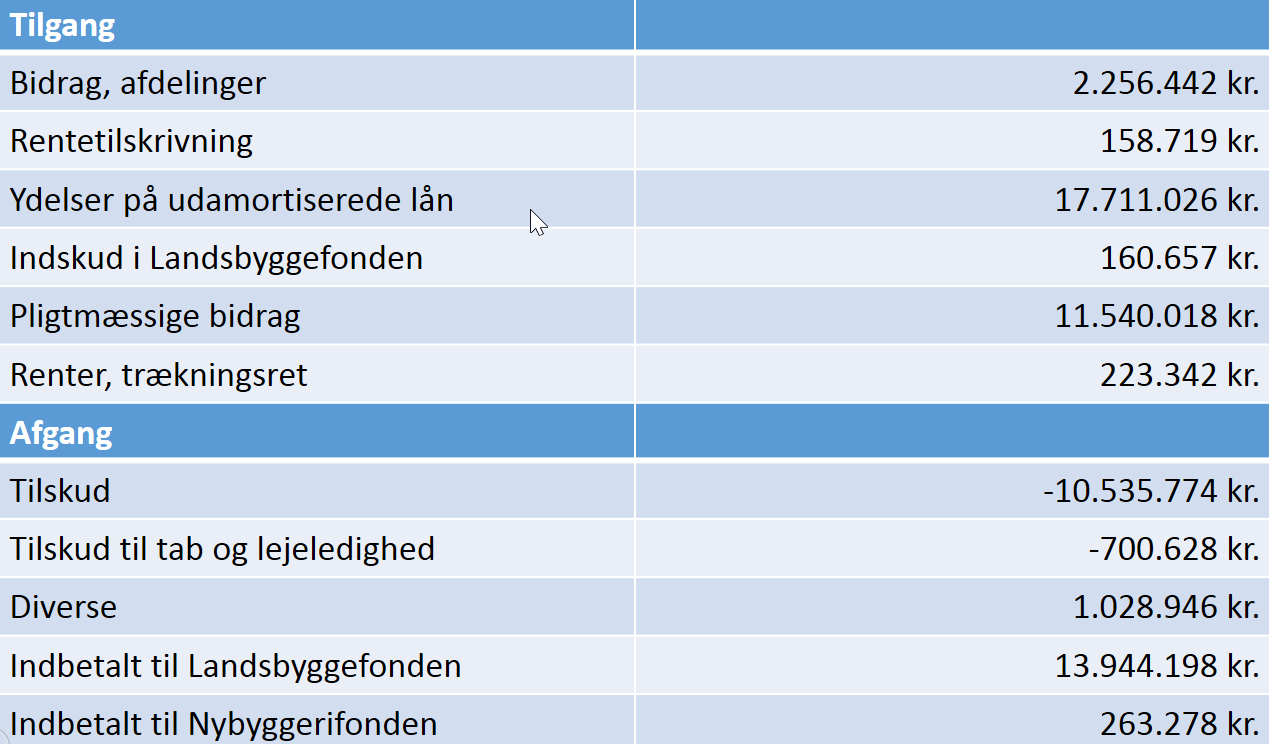 Dispositionsfondens egenkapital I alt 74.933.229 kr.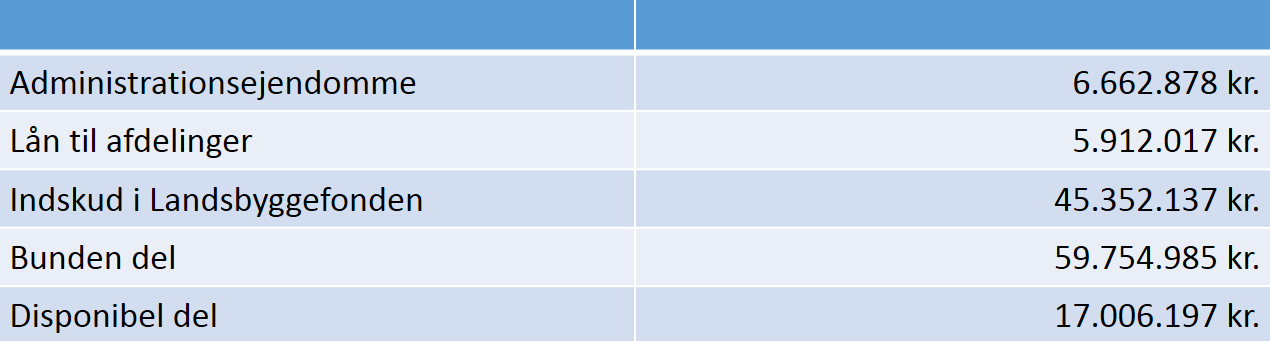 Egenkapital, arbejdskapital Primo 7.026.781 kr. => Ultimo 6.447.300 kr. – underskud på i alt 579.481 kr.Nøgletal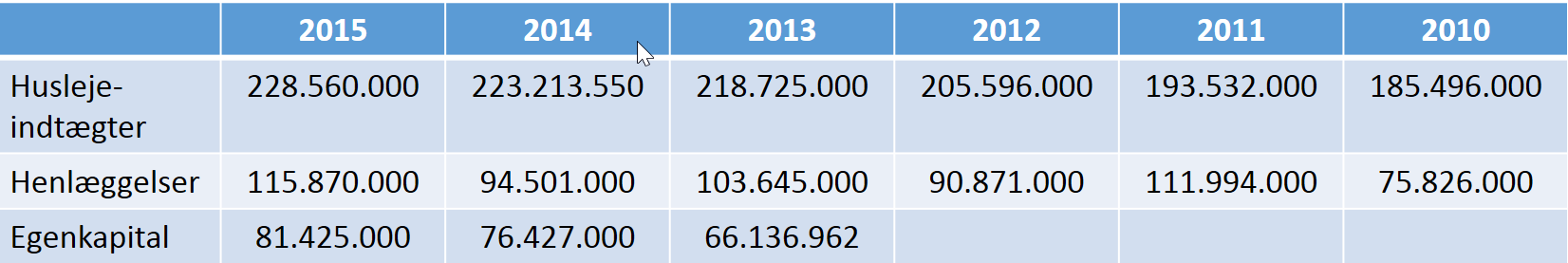 Dernæst fremlagde Rasmus revisionens erklæring med følgende konklusion:”Det er vores opfattelse, at årsregnskaberne for regnskabsåret 1. januar – 31. december 2015 i alle væsentlige henseender er udarbejdet i overensstemmelse med god regnskabsskik for almene boligorganisationer, jf. bekendtgørelse om drift af almene boliger m.v. af 16. december 2013.Det er ligeledes vores opfattelse, at der er etableret forretningsgange og interne kontroller, der understøtter, at de dispositioner, der er omfattet af årsregnskaberne, er i overensstemmelse med meddelte bevillinger, love og andre forskrifter samt med indgåede aftaler og sædvanlig praksis.”Ken Hansen spurgte ind til, om det store beløb i Dispositionsfonden kan have konsekvenser i forhold til ansøgninger til Landsbyggefonden. Rasmus orienterede om, at da pengene er i arbejde i praksis, vil det ikke have betydning. Desuden orienterede Rasmus om, at der er indsendt en ansøgning om forhøjelse af beløbet i forhold til, hvornår en fuld egenbetaling vil gøre sig gældende.Regnskabet blev enstemmigt godkendt. 9.    Orientering om budget for 2017Rasmus Elefsen orienterede om Vivaboligs budget for 2017. Rasmus indledte med at orientere om forventningerne til en stadig stor byggeaktivitet med helhedsplaner i 5-7 afdelinger og store renoveringsarbejder i forhold til tag, facader, altaner og badeværelser. Desuden kom Rasmus ind på Vivaboligs nye Administration og implementering af målsætningerne fra Vivaboligs strategi. Rasmus præsenterede budgettet for 2017 med et samlet administrationsgebyr på 13.713.430 kr., svarende til en stigning på 3%.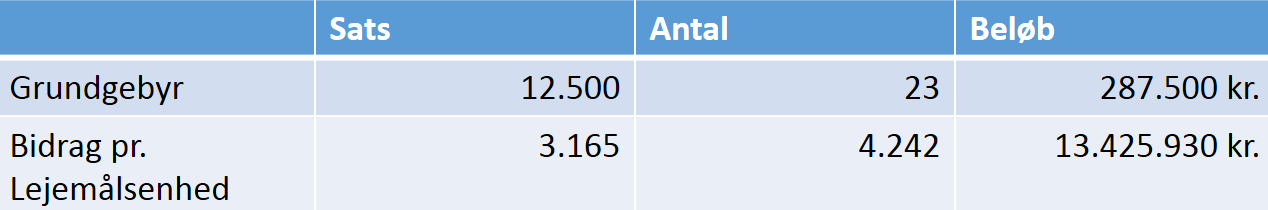 Der var ingen kommentarer til budgettet.10.   Behandling af indkomne forslagDer var indkommet 2 forslag til behandling. Dirigenten gennemgik kort forslag 1 om sammenlægning af afdelingerne 1 og 19, 10 og 28, 18, 25 og 42 samt 27 og 41, der alle er godkendt i de respektive afdelinger.Forslaget blev herefter sat til afstemning og vedtaget ved enstemmighed. Steen Købsted gennemgik og uddybede forslag 2, som er et forslag til vedtægtsændring med henblik på at afskaffe medarbejderrepræsentanten i Organisationsbestyrelsen.Forslaget blev debatteret med fordele, ulemper og argumenter for og imod.Forslaget blev bragt til afstemning og nedstemt. Der var 25 stemmer mod forslaget og 19 for forslaget. 11.   Valg af formandFormandsposten var på valg, og der skulle vælges en formand for Organisationsbestyrelsen.Formanden for Organisationsbestyrelsen, Frede Skrubbeltrang, orienterede om, at han trak sig som formand på grund af sygdom og indstillede Pia Hornbæk til posten som formand for Organisationsbestyrelsen. Kandidater:Pia HornbækDa der kun var én opstillet kandidat, ansås Pia Hornbæk som valgt i overensstemmelse med reglerne i forretningsordenen. Pia Hornbæk modtog akklamation. 13.   Valg af medlemmer til OrganisationsbestyrelsenDa Pia Hornbæk blev valgt som formand, skulle der vælges en ny næstformand indtil repræsentantskabsmødet i 2017.Følgende kandidater stillede op:Eigil StausholmChristian VestergaardDe 2 kandidater motiverede kort deres kandidatur, hvorefter valget blev ført til afstemning. Eigil Stausholm		28 stemmerChristian Vestergaard	18 stemmerEigil Stausholm blev dermed valgt som næstformand frem til repræsentantskabsmødet i 2017, hvor næstformandsposten er på valg.Da Eigil Stausholm var menigt bestyrelsesmedlem valgt i 2015, skulle der herefter vælges 4 bestyrelsesmedlemmer, 3 bestyrelsesmedlemmer for 2 år og 1 bestyrelsesmedlem for 1 årDe opstillede kandidater motiverede kort deres kandidatur, hvorefter valget blev ført til afstemning. Valgt for 2 år blev: Frede Skrubbeltrang	Christian Vestergaard	Egon Jensen		Valgt for 1 år blev Kristian Jørgensen. 	14.   Valg af suppleanterDer skulle vælges nye suppleanter til Organisationsbestyrelsen.Kandidater:Julie HolmTina HolmTove ChristiansenDe 3 kandidater blev enstemmigt valgt og fik ved lodtrækning ovennævnte rækkefølge.Vivaboligs Organisationsbestyrelse pr. 15. juni 2016:Formand		2 år	Pia HornbækNæstformand		1 år	Eigil StausholmMedlem		2 år	Frede SkrubbeltrangMedlem		2 år	Christian VestergaardMedlem		2 år	Egon JensenMedlem		1 år	Kristian JørgensenMedlem		1 år	Palle ChristensenMedlem		1 år	Steen KøbstedMedarbejderrepræsentant	2 år	Peter KarlsenSuppleant 1		1 år	Julie HolmSuppleant 2		1 år	Tina HolmSuppleant 3		1 år	Tove ChristiansenDirektør for Vivabolig		Lotte Bang15.   Valg af revisor EY blev enstemmigt genvalgt.16. 	EventueltDer blev ytret ønske om en kortere beretning til det ordinære repræsentantskabsmøde i 2017.Pia Hornbæk takkede for god ro og orden.____________________		____________________	Anne Henriksen, dirigent		Lotte Langer, referent